Year 5 Term 6 Key Instant Recall Facts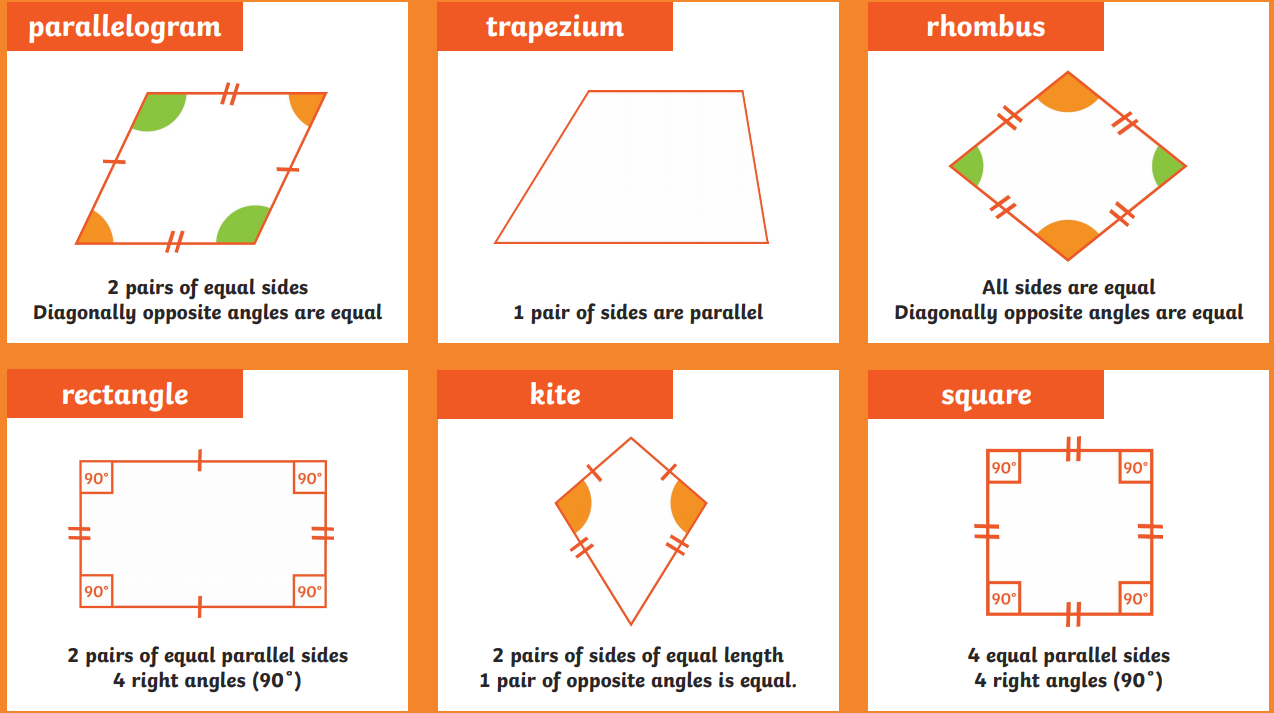 Geometry – key factsThere are 360o in a full turn. There are 180o on a straight line.There are 90o in a right angle.In order to solve problems with shape and angles, you will need to remember these key facts about degrees. To help remember this, you can use your knowledge that a right angle is 90o.  There are 2 right angles to make a line, and 4 right angles in a full turn.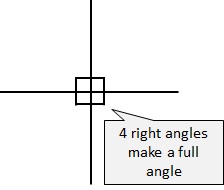 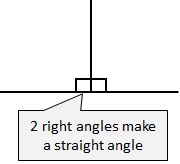 Be able to identify these quadrilaterals by their properties:SquareOblong (rectangle)ParallelogramTrapeziumRhombusKiteBe able to identify these quadrilaterals by their properties:SquareOblong (rectangle)ParallelogramTrapeziumRhombusKite